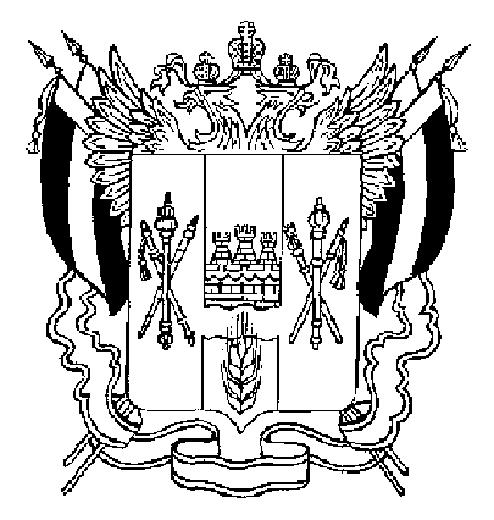 АДМИНИСТРАЦИЯВЕСЁЛОВСКОГО СЕЛЬСКОГО ПОСЕЛЕНИЯВЕСЁЛОВСКОГО РАЙОНА РОСТОВСКОЙ ОБЛАСТИ_____________________________________________________________________________ПОСТАНОВЛЕНИЕ1 августа 2016 года                               № 243                                         п. ВеселыйОб утверждении отчета об исполнении плана реализации муниципальной программы Веселовского сельского поселения «Развитие культуры» за первое полугодие 2016 года           В соответствии с постановлением Администрации Веселовского сельского поселения от 19.08.2013 № 203 «Об утверждении Порядка разработки, реализации и оценки эффективности муниципальных программ Веселовского сельского поселения», руководствуясь Уставом Веселовского сельского поселенияПОСТАНОВЛЯЮ:          1. Утвердить отчет об исполнении плана реализации муниципальной программы Веселовского сельского поселения «Развитие культуры» за первое полугодие 2016 года, утвержденного распоряжением Администрации Веселовского сельского поселения от 16.11.2015 № 149  «Об утверждении плана реализации муниципальной программы Весёловского сельского поселения «Развитие культуры» на 2016 год» согласно приложению к настоящему постановлению.           2. Постановление вступает в силу со дня его подписания.            3. Контроль исполнения настоящего постановления оставляю за собой.    Глава Веселовскогосельского поселения				              			А.Н.ИщенкоПриложениек постановлению Администрации Веселовского сельского поселения от 01.08.2016  № 243Отчет об исполнении плана реализации муниципальной программы Веселовского сельского поселения «Развитие культуры» за первое полугодие 2016 года№ п/пНаименование основного мероприятия,контрольного события программыОтветственный 
 исполнитель
  (заместитель руководителя ОИВ/ФИО)Результат реализации мероприятия (краткое описание)Фактическая дата начала   
реализации 
мероприятияФактическая дата окончания
реализации  
мероприятия, 
наступления  
контрольного 
событияРасходы бюджета на реализацию муниципальной     
программы, тыс. руб.Расходы бюджета на реализацию муниципальной     
программы, тыс. руб.Заключено   
контрактов на отчетную дату, тыс. руб.   
<1>№ п/пНаименование основного мероприятия,контрольного события программыОтветственный 
 исполнитель
  (заместитель руководителя ОИВ/ФИО)Результат реализации мероприятия (краткое описание)Фактическая дата начала   
реализации 
мероприятияФактическая дата окончания
реализации  
мероприятия, 
наступления  
контрольного 
событияпредусмотреномуниципальной программойфакт на отчетную дату <1>Заключено   
контрактов на отчетную дату, тыс. руб.   
<1>1223456781Подпрограмма «Развитие культуры (2014-2020 годы)»Подпрограмма «Развитие культуры (2014-2020 годы)»Подпрограмма «Развитие культуры (2014-2020 годы)»Подпрограмма «Развитие культуры (2014-2020 годы)»Подпрограмма «Развитие культуры (2014-2020 годы)»Подпрограмма «Развитие культуры (2014-2020 годы)»Подпрограмма «Развитие культуры (2014-2020 годы)»Подпрограмма «Развитие культуры (2014-2020 годы)»Основное мероприятие 1Основное мероприятие 1Развитие культурно-досуговой деятельностиРазвитие культурно-досуговой деятельностиРазвитие культурно-досуговой деятельностиРазвитие культурно-досуговой деятельностиРазвитие культурно-досуговой деятельностиРазвитие культурно-досуговой деятельностиРазвитие культурно-досуговой деятельности1.1.Основное  мероприятие:Финансовое обеспечение деятельности (оказание услуг) муниципальных бюджетных учреждений культуры Веселовского сельского поселения Директор МБУК «Веселовский СДК» Серокурова Т.В.Мероприятие выполнено в установленные сроки в полном объеме. 01.01.201631.12.20164920,02213,5Заключено25контрактов на сумму1435,41.1.1Содержание кадровых ресурсовДиректор МБУК «Веселовский СДК» Серокурова Т.В.Мероприятие выполнено в установленные сроки в полном объеме.Средняя заработная плата работников учреждений культуры Веселовского сельского поселения по итогам первого полугодия 2016г. составила 16551,6 руб. Соотношение средней заработной платы работников учреждений культуры Веселовского сельского поселения по отношению к средней заработной плате по Ростовской области составило 72 процента.01.01.201631.12.20163587,21333,501.1.2Обеспечение текущего функционирования учреждения культурыДиректор МБУК «Веселовский СДК» Серокурова Т.В.Мероприятие выполнено в полном объеме, в установленные сроки. В первом полугодии 2016г. был проведен текущий ремонт здания Веселовского СДК на сумму 120,2 тыс. руб. 01.01.201631.12.20161107,8769,71.1.3Прочая деятельностьДиректор МБУК «Веселовский СДК» Серокурова Т.В.Налог на имущество и земельный налог перечислены в полном объеме и в установленные сроки.01.01.201631.12.201650,017,11.1.4.Обеспечение материальными ресурсами учреждений культурыДиректор МБУК «Веселовский СДК» Серокурова Т.В.Мероприятие выполнено в полном объеме, в установленные сроки. Были приобретены: хоз. товары на сумму 70.1 тыс.руб. и канц. товары на сумму 23.1 тыс. руб.  01.01.201631.12.2016175,093,2